L’aire des figures planesChapitre 4~plan d’étude~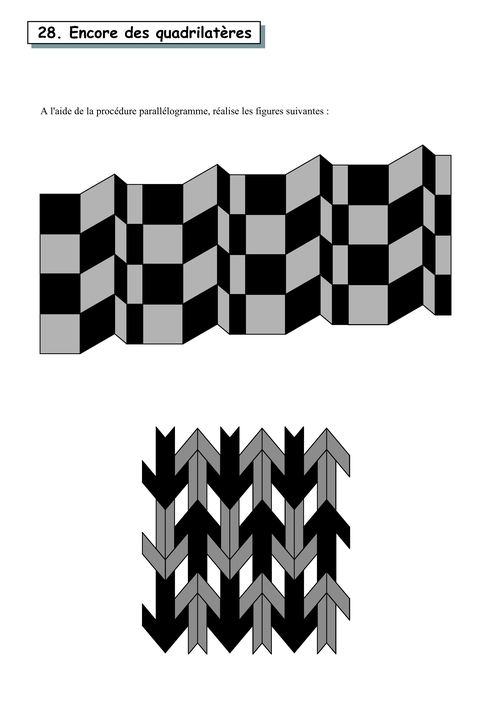 Mathématique 2e secondaireCollège Reine-Marie2019-2020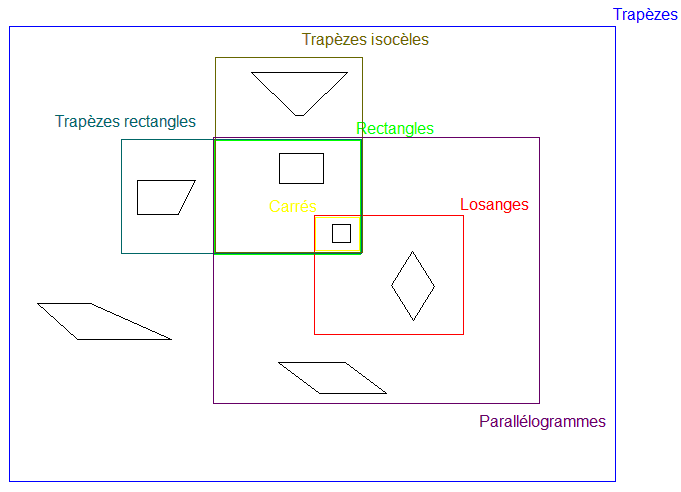 Nom : _____________________________________Groupe : __________						 Effectue les transformations d’unités de mesure demandées.0,673 dam 	=		 cm3 335 dm²	=		 hm²0,003 32 km²	=		 m²4 532 m 	=		 hm5 843 299 cm²	=		 dam²225 492 dam	=		 mmCalcule l’aire du parallélogramme.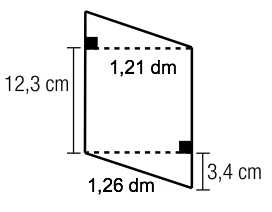 Calcule l’aire du polygone régulier.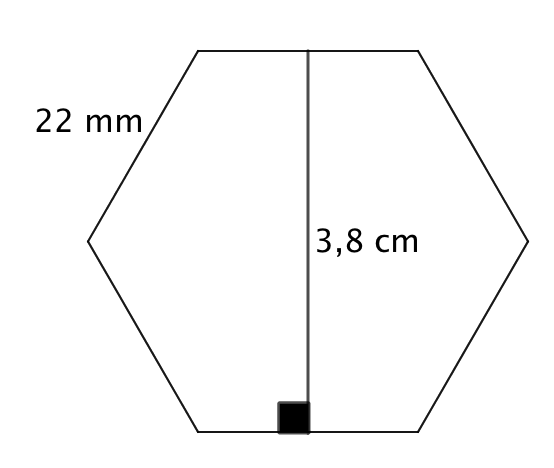 L’aire d’un carré est de 484 cm2. Quelle est la mesure de son périmètre ?Dans la figure ci-dessous, l’aire du trapèze est le quart de l’aire du carré. Quelle est la mesure de la petite base du trapèze, connaissant les informations ci-dessous? Trouve l’aire de cette figure, sachant que le triangle a une aire de 225 cm².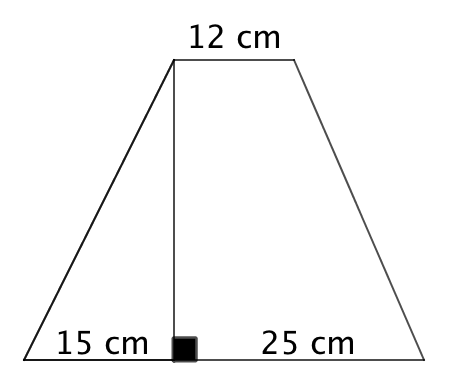 Trouve l’aire de la figure suivante.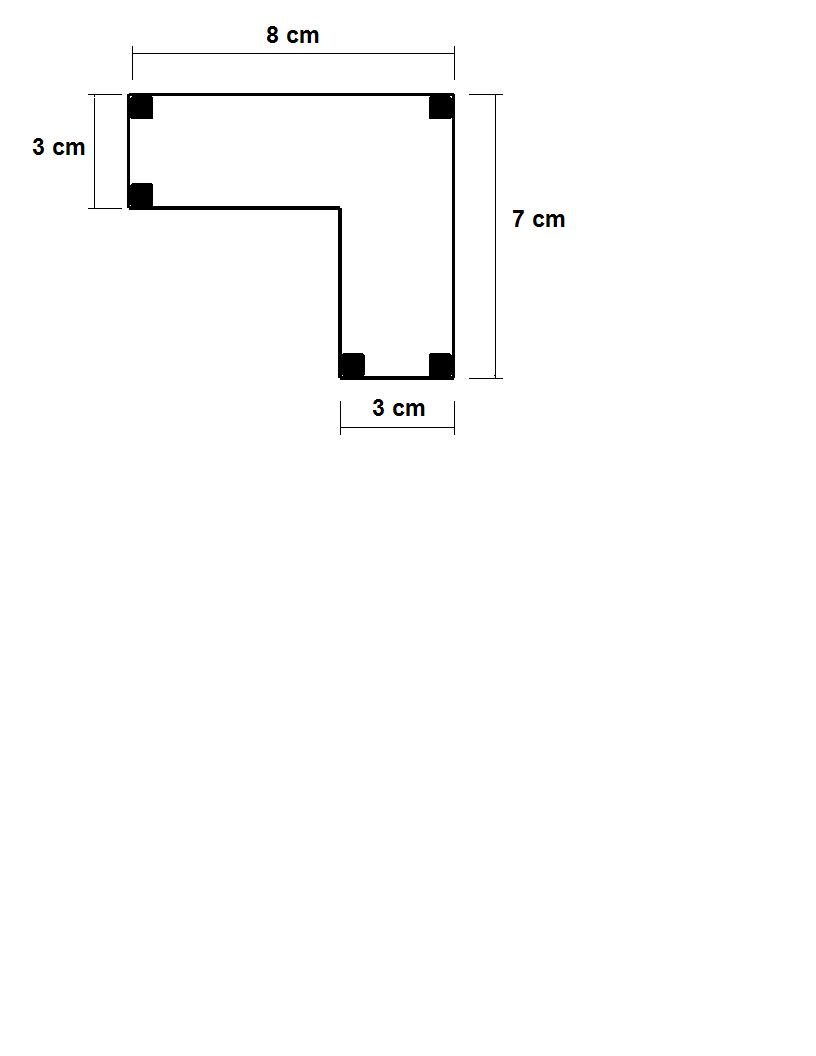  Trouve l’aire de la partie ombragée. Informations sur la figure :La hauteur du triangle est de .Les deux losanges sont isométriques.La mesure de la petite diagonale est .La mesure de la grande diagonale est .Voici deux bassins, l’un est de forme rectangulaire et l’autre a la forme d’un octogone régulier.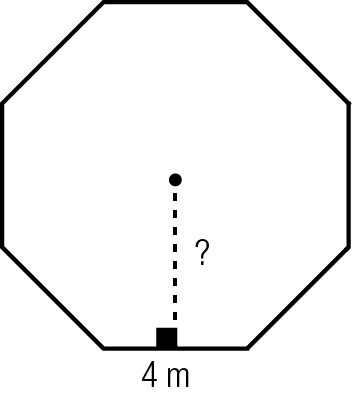 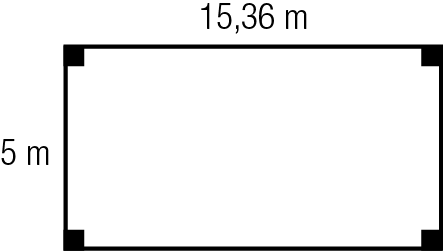 Si la surface des deux bassins est égale, quelle est la mesure de l’apothème 
du bassin octogonal ?Guillermo assemble un module de jeu en bois qu’il a acheté pour sa fille. Il lui reste les extrémités à monter, et il examine l’illustration ci-contre, qui se trouve dans le guide d’assemblage. Guillermo aimerait connaître la hauteur du module afin de s’assurer de respecter la réglementation municipale, qui interdit les constructions de plus de 3,75 m de haut. Sachant que l’aire du trapèze est de 7,47 m² et que l’aire du triangle est de 4,32 m², indique si le module respecte la réglementation.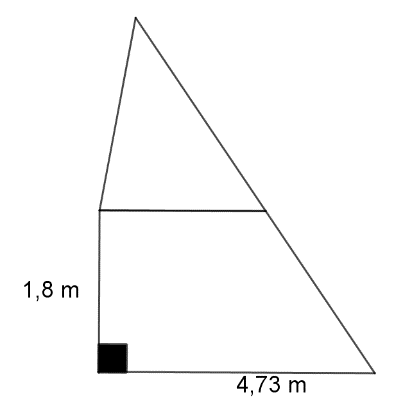 Plan d’étude pour l’examen de fin de chapitreNotion à l’examenCahier de notesPoint de MireDoc de révisionCapsule disponible sur le siteJ’ai comprisJe n’ai pas comprisEffectuer des conversions d’unités de mesure (longueur et aire)p.3-4p.22p.155 à 160#1NONUtiliser les formules d’aire et de périmètre :RectangleCarréParallélogrammeLosangeTrapèzeTrianglePolygone régulierp.5 à 10p.161 à 186#2-3-4-5-6-9OUIRacine carrée d’un nombrep.11-12p.161 à 186#4OUITrouver une mesure manquante dans toutes les figuresp.13-14p.161 à 186#5-6-9OUITrouver l’aire d’une figure décomposablep.15 à 18p.25 à 29p.161 à 186#7-8-9OUI